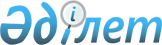 Об утверждении ставок туристского взноса для иностранцев на 2023 год по городу Туркестан
					
			С истёкшим сроком
			
			
		
					Решение Туркестанского городского маслихата Туркестанской области от 12 мая 2023 года № 2/8-VIII. Зарегистрировано Департаментом юстиции Туркестанской области 12 мая 2023 года № 6268-13. Прекращено действие в связи с истечением срока
      В соответствии с пунктом 2-10 статьи 6 Закона Республики Казахстан "О местном государственном управлении и самоуправлении в Республике Казахстан" и Постановлением Правительства Республики Казахстан от 5 ноября 2021 года № 787 "Об утверждении Правил уплаты туристского взноса для иностранцев", Туркестанский городской маслихат РЕШИЛ:
      1. Утвердить ставки туристского взноса для иностранцев в местах размещения туристов с 1 января по 31 декабря 2023 года включительно в размере 4 (четырех) процентов от стоимости пребывания в местах размещения туристов, за исключением хостелов, гостевых домов, арендного жилья в городе Туркестан. 
      2. Настоящее решение вводится в действие по истечении десяти календарных дней после дня его первого официального опубликования.
					© 2012. РГП на ПХВ «Институт законодательства и правовой информации Республики Казахстан» Министерства юстиции Республики Казахстан
				
      Председатель городского маслихата

Г. Сарсенбаев
